	КАРАР                                                                ПОСТАНОВЛЕНИЕ01 ноябрь  2013й.                                №  65                  01 ноября  2013г.О внесении изменений в постановление Главы сельского поселения Метевбашевский сельсовет муниципального района Белебеевский район Республики Башкортостан от 24.12.2012 г. № 53 «Об утверждении Административного регламента по предоставлению муниципальной услуги Выдача разрешении на движение по автомобильным дорогам транспортных средств,осуществляющих перевозки тяжеловесных и (или) крупногабаритныхъ грузов по маршрутам ,проходящим полностью или частично по дорогам местного значения в границах сельского поселения Метевбашевский сельсовет муниципального района Белебеевский район Республики Башкортостан»Во исполнение распоряжения Правительства Республики Башкортостан от 13 сентября 2013 года № 1161-р внести следующие изменения в постановление Главы сельского поселения Метевбашевский сельсовет муниципального района Белебеевский район Республики Башкортостан от 24.12.2012 г. № 53 «Об утверждении Административного регламента по предоставлению муниципальной услуги Выдача разрешении на движение по автомобильным дорогам транспортных средств,осуществляющих перевозки тяжеловесных и (или) крупногабаритныхъ грузов по маршрутам ,проходящим полностью или частично по дорогам местного значения в границах  сельского поселения Метевбашевский сельсовет муниципального района Белебеевский район Республики Башкортостан»:1. Пункт 2.11. раздела 2 читать в следующей редакции:«2.11. Максимальный срок ожидания в очереди при подаче запроса о предоставлении услуги и при получении результата предоставления услуги составляет 15 минут».Глава  сельского поселения                                                                М.М.ЗайруллинБАШҚОРТОСТАН РЕСПУБЛИКАҺЫБӘЛӘБӘЙ РАЙОНЫ МУНИЦИПАЛЬ РАЙОНЫНЫҢ  МӘТӘУБАШ  АУЫЛ СОВЕТЫАУЫЛ БИЛӘМӘҺЕ СОВЕТЫ452035, Мәтәүбаш  ауылы, Мәктәп урамы, 62 аТел. 2-61-45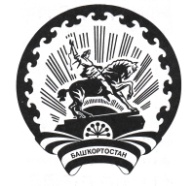 АДМИНИСТРАЦИЯ СЕЛЬСКОГО ПОСЕЛЕНИЯМЕТЕВБАШЕВСКИЙ СЕЛЬСОВЕТМУНИЦИПАЛЬНОГО РАЙОНА БЕЛЕБЕЕВСКИЙРАЙОН РЕСПУБЛИКИ БАШКОРТОСТАН452035, с. Метевбаш, ул. Школьная  62 аТел. 2-61-45